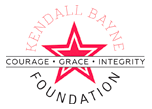 The Kendall Bayne Foundation ScholarshipSCHOLARSHIP PROGRAM REGULATIONSA. Eligibility1) Applicant must be a candidate for graduation from high school in the jurisdiction ofthe Roanoke Valley, including Roanoke City, County and Salem.2) Applicant must have been accepted by a school approved by the scholarshipcommittee.3) Applicant must have a 3.0 average and complete the necessary forms furnished by thescholarship committee. Forms will be completed on each applicant by a guidancecounselor and/or principal.4) The scholarship may be used for expenses in any accredited two or four-year collegeor university, business school, trade or technical school approved by the scholarshipcommittee.5) Applicant must exhibit leadership, citizenship and character.SEE ADDITIONAL ELIGIBILITY REQUIREMENTS ON SCHOLARSHIPAPPLICATION. APPLICATION MUST BE FILLED OUT COMPLETELY.B. Financial Consideration1) The scholarship will be in the form of a grant.2) Payment of the grant shall be made in the form of a check co-payable to recipient andapproved school. In the event a student withdraws during the term, an effort will bemade to regain any unused portion.3) Notification of acceptance from the school the recipient will be attending will berequired to process the check. Requests for the funds must be made within one year ofscholarship notification date.4) Recipient may accept other scholarships or financial aid. Questions concerning thiswill be decided by the scholarship committee.5) When deciding on the recipient of the scholarship, the scholarship committee will nottake financial Aid into consideration.C. Procedure for Selecting Recipients1) Notice of availability of and regulations governing this scholarship will be sent to theguidance counselor of all high schools in the Roanoke Valley by January 1, 2022.2) Applications shall be returned to the guidance departments no later than March 1, 2022(earlier as deemed necessary by the Guidance Department).3) Screening will be done as much as possible from application forms, but the committeehas the privilege of requesting a personal interview.5) Guidance counselors are requested to screen applicants for GPA minimum andcompletion of all required application materials; including a list of school, church and/or community service related experience, the essay, and a letter of recommendation.